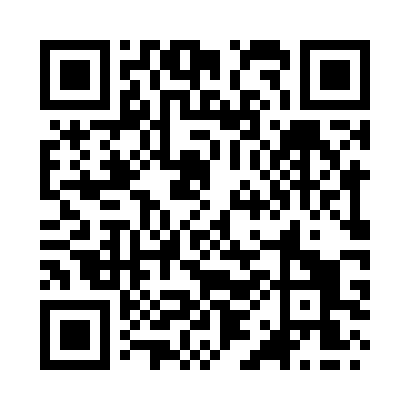 Prayer times for Ambleside, Cumbria, UKWed 1 May 2024 - Fri 31 May 2024High Latitude Method: Angle Based RulePrayer Calculation Method: Islamic Society of North AmericaAsar Calculation Method: HanafiPrayer times provided by https://www.salahtimes.comDateDayFajrSunriseDhuhrAsrMaghribIsha1Wed3:215:331:096:208:4610:582Thu3:205:311:096:218:4810:593Fri3:195:291:096:228:5010:594Sat3:185:271:096:238:5111:005Sun3:175:251:096:248:5311:016Mon3:165:231:086:258:5511:027Tue3:155:211:086:268:5711:038Wed3:145:191:086:278:5911:049Thu3:135:171:086:289:0111:0510Fri3:125:151:086:299:0211:0611Sat3:115:131:086:309:0411:0612Sun3:105:111:086:319:0611:0713Mon3:095:101:086:339:0811:0814Tue3:085:081:086:349:0911:0915Wed3:075:061:086:359:1111:1016Thu3:075:051:086:359:1311:1117Fri3:065:031:086:369:1411:1218Sat3:055:011:086:379:1611:1219Sun3:045:001:086:389:1811:1320Mon3:044:581:086:399:1911:1421Tue3:034:571:096:409:2111:1522Wed3:024:551:096:419:2311:1623Thu3:024:541:096:429:2411:1724Fri3:014:531:096:439:2611:1725Sat3:004:511:096:449:2711:1826Sun3:004:501:096:459:2911:1927Mon2:594:491:096:459:3011:2028Tue2:594:481:096:469:3111:2029Wed2:584:471:096:479:3311:2130Thu2:584:461:106:489:3411:2231Fri2:574:451:106:489:3511:23